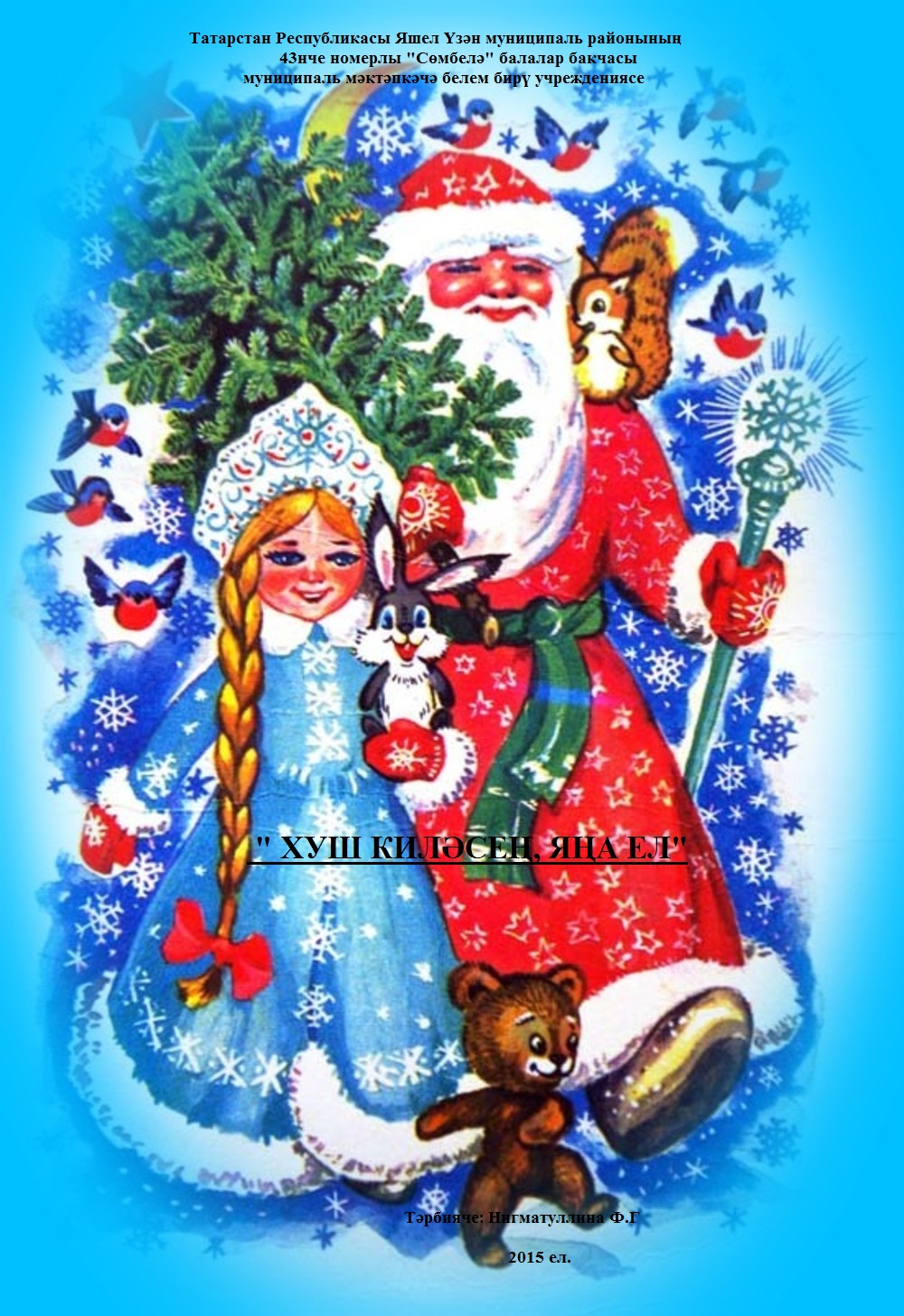 1 клоун: Эх, тамаша, тамаша, клоун көлке өләшә!2 клоун: Башла! (төртешеп алалар).1: Юк, син башла!2: Юк, син башла!1: Әйдә икебез дә!2: Әйдә!Бергә: Исәнмесез, туганнар! Артта калган уңганнар!1: Шаян кызлар, малайлар!2: Аналар һәм абыйлар!1: Әбиләр һәм бабайлар!2: Бишектәге нәниләр!Бергә: Котлыйбыз сезне туып килүче Яңа ел белән!1: Бик ашыгыч, ә шулай да    Узып барышлый гына    Кердек без    Әкият дөньясына.2: Бик матур икән монда,    Дуслар җыелган залга.    Утырганнар тезелеп,    Безләрдән нидер көтеп.1: Ә сез безне тыңлагыз!    Тик кенә утырмагыз!    Алып килдек зур бүләк,    Өләшәбез бергәләп.(Залга конфетлар сибәләр).2: Каршыгызда бик зур булып,    Эленеп тора йозак.    Аны ачсак күрерсез,     Тамаша булыр озак.1: Анда булыр күңелле,    Җыр-бию, уен-көлке,    Яңа ел, Кыш бабай,    Хайваннар, куян, төлке.2: Булыр андачыршы,    Һәм шаулы-гөрле зур бәйрәм.    Килерләр шәп киенеп.    Купшы маскалар киеп.1: Әйдәгез, дуслар, туганнар,     Узыгыз түребездән.2: Рәхим итегез, Чыршы бәйрәменә.1клоун:                                                                         2клоун:Все есть у нас на карнавале,                                       В хороводе дружном вместе        Но вы напрасно бы искали                                          Новый год мы встретим песней.  Тоску и скуку. Здесь их нет!                                       Приглашаем всех мы в круг          Мы им не выдали билет.                                             Веселись, танцуй, мой друг.1 клоун:. С вьюгой, ветром и морозом                           2 клоун:   Кыш ул үзе йөрми ялгыз гына        Зимний праздник к нам идёт.                                                    Җитәкләгән күркәм бәйрәмне,             И, конечно, Дед Мороз нам                                                      Нинди бәйрәм?- диеп сорасагыз,              Всем подарки принесёт!                                                           Бездә бүген чыршы бәйрәме!         Подскажите мне, ребята,                                                         Бергә.     Бездә бүген чыршы бәйрәме.                                                                                                                                  Отвечайте дружно, звонко,        Мы встречаем…Все: Новый год!                           Балалар килеп чыгалар.Алып баручы: Хәерле кич, кадерле балалар, хөрмәтле кунаклар! Менә үзенең борчу-мәшәкатьләре, шатлык-куанычлары белән тагын бер ел үтеп китте. Аның урынына тагын да күбрәк бәхет-шатлыклар, күңелле мәшәкатьләр алып Яңа ел аяк баса. Яңа  ел безгә бары яхшы хәбәрләр, муллык, тазалык, гаиләләребезгә иминлек, тынычлык алып килсен иде.Ведущая.Снова к нам пришел сегодняПраздник елки и зимы,Этот праздник новогоднийС нетерпеньем ждали мы.Приглашаем всех сегодняМы на праздник новогодний.Будут игры, будет пляс,Будет весело у нас!Дәлия:    Бүлмәдә чыршы агачы,                                   София: Вот наша елочка стройная стоит,            Ул яшелдән киенгән.                                                      Красная звездочка светится, горит Чыршы да урманнан безгә                                             Падает с елочки дождик золотой,Бәйрәм итәргә килгән.                                                     Ах, как нам елочка, весело с тобой!Нинди матур безнең чыршы!                               Мы много споем тебе песенок,                     Җем-җем килеп яна ул.                                                  Мы праздник отпразнуем весело,         Башлыйбыз чыршы бәйрәмен,                                      Пусть в памяти нашей остаеться Барысы бергә:  Котлы булсын Яңа ел!                     Все дети: Зеленая елка – красавица!  Алып баручы: Балалар карагыз әле, бүген безнең бәйрәмебезгә нинди матур итеп киенеп, ясанып, бизәнеп ямь – яшел мәһабәт чыршы килгән. Без яңа ел бәйрәмен яратабыз һәм чыршының безгә кунакка килүенә бик сөенәбез.Нишләптер чыршының утлары кабынмаган, әйдәгез без аңа ярдәм итик.( Балалар чыршыга карап өрәләр, чыршыда утлар кабына)Зәринә: Исәнме, чыршы, исәнме!   Яңа ел килеп җитте.   Күңелле чыршы бәйрәмен   Балалар күптән көтте.Әйдә, бергә биеп алыйк Әйдә, бергә уйнашыйк.  Бизәкле чыршы янында  Гөрлик, көлик, җырлашыйк.Алисә:  Әй, чыршыкай – чыршыкай Үзең бигрәк купшыкайЯшел күлмәк кигәнсеңКүп бизәкләр элгәнсең.Монда җылы тыш түгел,Җилле салкын кыш түгелБик күп икән дусларың,Бер урын да буш түгел.Кулны – кулга тотыныш,Җырлыйбыз да биибезЯңа елда һәркемгәБәхет – шатлык телибез.Лиза:  Давайте возле елочки,Устроим хоровод!Пусть каждый веселитьсяИ каждый пусть поет!Алып баручы : Балаларның шушы матур шигырьләреннән соң чыршыны мактап җыр да җырлап үтик.“ В лесу родилась елочка” җыры.Маленькой елочки          Сколько на елочке         Встанем под елочкой    Холодно зимой.              Шариков цветных,          В дружный хоровод, Из лесу елочку               Розовых пряников,         Весело, веселоВзяли мы домой.             Шишек золотых.            Встретим Новый год!   Из лесу елочку               Розовых приников,         Весело, веселоВзяли мы домой.            Шишек золотых.             Встретим Новый год!Ильназ: Урманнан безгә бәйрәмгә                               Венер: Бүлмәдә чыршы агачы,                        Ямь – яшел чыршы килгән,                                                       Ул яшелдән киенгән    Яңа елны каршыларга                                                                Чыршы да урманнан безгә Матур күлмәген кигән.	                                                        Бәйрәм итәргә килгән.Нәфисә: Әйдә чыршы түрдән уз,Туңгансыңдыр, тиз җылын.Җырла безгә быелгыДәртле Яңа ел җырын.София: Закружился хоровод,Льются песни звонко.Это значит – Новый год,                                                      Камилә: Син килдең бүген сөенеп,Это значит – елка!                                                                                Бизәнеп матурланып.                    Наша елка высока,                                                                                Безгә, нәни дусларыңа          Наша елка велика,                                                                                 Күңелле җырлар алып.Выше мамы, выше папы,Достает до потолка.Җыр : “Чыршы янында” ( С.Урайский шигыре, И. Шәмсетдинов көе)Чыршы, чыршы без сине          Энҗе карлар явып үткән          Без уйныйбыз, җырлыйбызСагнып көттек ел буе.               Яшел ылысларыңа.                   Шатланабыз, көләбез.Син тагын да матурырак          Күп бүләкләр китергәнсең        Безгә рәхәт тормыш биргәнБизәлгәң бу юлы.                       Без нәни дусларыңа.                 Илебезне сөябез. Чыршы тавышы: Исәнмесез, минем нәни дусларым. Яңа ел белән Сезне! Бу бит мин, сезнең якын дустыгыз, яңа ел чыршысы. Сезгә бик зур  рәхмәт әйтергә телим. Сез мине ничек матур итеп бизәдегез, бизәндердегез, минем турыда нинди матур шигырьләр сөйләдегез. Рәхмәт сезгә! Балалар ә кайда соң кыш бабай? Әллә ул килеп җитмәдеме?Алып баручы: Котлы булсын Яңа ел,Матур узсын кышыгыз.Безне котлаган өчен,Рәхмәт, сиңа, чыршыбыз.Кыш бабай ишетмәде, ахры, һаман килми. Әйдәгез, бергәләп чакырыйк Кыш бабайны. Давайте ногами потопаем,А теперь в ладоши похлопаем,Как Мороз услышит нас -Вмиг появится сейчас!Дети топают, хлопают.А.б.Балалар, ниндидер тавыш ишетелә ерактан. Кыш бабай белән Кар кызы килеп җитәргә тиешләр. Әллә шулармы?(Убырлы карчык белән Шүрәле, керәләр.Капчыкны сөйриләр, балаларны күрмиләр. )Уб. (  Шурәлегә ) Һә, бүләкләр капчыгы бездә, менә рәхәтләнеп ашыйбыз инде, Шурәле.Шур. (калтыравык тавыш белән) Белмим инде, бу бит балаларга дигән бүләкләр. Кыш бабай белән Кар кызын да адаштырдың. Аларны балалар көтә бит. Шигырьләр, җырлар һәм биюләр өйрәнделәр.Уб. Әйдә, җылап басып торма әле минем янымда, үзеңне дә адаштырып калдырам хәзер.(алга итеп бармакчы булалар,каршыларына алып баручы чыга)А. б. Иптәшләр, сез кемнәр буласыз?( Убырлы һәм Шурәле югалып калалар)Уб. Ә- ә, бе- ез, без ме? Шулар инде, Кыш бабай белән  Кар кызы.Шур. Ә- ә- е, Кы- ыш ба- абай. Менә бүләкләр дә ка- апчык тулы, әйе шул.А.б. (балаларга) Бик сәер, балалар, Кыш бабай белән Кар кызы. Үзләренә бер дә ошамаганнар.Уб. Ничек инде сәер? Кыш бабай белән Кар кызын чакырдыгыз мы?Балалар Әйе, чакырдык.Уб. Чакыргач, менә бит килеп җиттек. Бүләкләр бар мы? Бар.Шур. Әйе, нәрсәбез ошамый сезгә?Уб. Хәзер менә чыршы утларын кабызырбыз. (киресенчә сүндереп куя).Шур. Әйдә, Кар кызы, биеп күрсәтик балаларга? (аркага арка терәшеп утыралар Һәм гырлап йокыга китәләр) .А.б. Балалар, әйдәгез әле  кул чабып һәм тыпырдап  уятык сәер кунакларыбызны.(тавышка Уб. Һәм Шур. Сикереп торалар)А.б. Ай- һай, Кыш бабай Кар кызы әллә авырып киттегезме?Шур. Ни эшләп авырыйк ди без?Уб. Әйе?А.б. Әйдәгез, алай булгач, биеп күрсәтегез. Убырлы карчык һәм Шурәле биюеА.б. Алдакчылар, безнең бәйрәмне бозмакчы булдыгыз мы? Кайда Кыш бабай белән Кар кызы? Әйтәсез ме?Уб. Юк.Шур. Әйтмибез.Алып баручы: Чынлап та, балалар ә кайда соң кыш бабай? Әйдәгез әле “Суык бабай” җырын җырлап кыш бабайны чакырып карыйк.Җыр : “Суык бабай”.Суык бабай, кил безгә        Уенчыклар, бүләкләр Яңа ел бәйрәменә.              Безгә тагын алып кил.Чыршы әйләнәсенә            Соңга калма, бабакай  Җыр җырлап әйләнергә.     Атлап түгел чабып кил.Чакыралар (К. б. белән К.к. залга керәләр, шул вакытта Уб. Һәм Шур. капчыкны әләктереп  ишектән чыгып китәләр).Кыш бабай:  А – а – у – у.Исәнмесез,балалар!                                        Здравствуйте, а вот и я!Исәнмесез, әниләр                                         С новым годом Вас, друзья! Исәнмесез, әбиләр                                         Был у вас я год назад,Бишектәге бәбиләр.                                       Видеть всех я осень рад.Тирән карларны ерып,                                  Подросли, большими стали.   Борынымны өшетеп                                      А меня – то вы узнали?Озын юллар үттем мин,                                Все такой ңе я седой,  Сезгә килеп җиттем мин.                               Но совсем как молодой!       Һай чыршыгыз бигрәк матур                      Знал, что все мне будут рады,            Елык – елык яна ул,                                           Потому и так спешил.  Бәхетле һәм сәламәт булыгыз                              Смело в круг вставайте,       Котлы булсын яңа ел.                                    Танец начинайте!                                                                                                                                                                                                    Кар кызы Исәнмесез нәни дусларым! Исәнмесез, кунаклар! Мин -  Кар кызы, кардан ясыйм йолдызлар, каплыйм җирне кар белән.Яна ел белэн сезне!Яна ел котлы булсын!Бэхетлэр елы булсын!Шатлыклар елы булсын!Кырларда иген унсын,Амбарлар тулып торсын!Табыннары мул булсын,Бэрэкэтле ел булсын!Ап-ак мамык карлар яваАкка төреп доньяны.Буген безне уз янынаЯшел чыршы жыйнады.Бар табигатъ ап-ак карданКалын юрган ябына.Э без килдек бергэлэшепЯшел чыршы янына.Без жыйналдык буген мондаЯна ел бэйрэменэ.Яшел чыршы тирэсендэЖыр жырлап эйлэнергэАлып баручы. Ничек  килеп җиттегез, кадерле кунакларыбыз?Кыш б. Адаштык бит.Йөри торгач сезнең тавышны ишеттек. Рәхмәт сезгә! Инде исән сау гына килеп җиткәч бик әйбәт. Әйдәгез бәйрәмне башлап җибәрик!А.б. Кыш бабай, чыршыдагы утларны Шурәле белән Убырлы сүндереп киттеләр. Кыш б. Бер дә кайгырмагыз, чөнки минем тылсымлы таягым бар.                      Чыршы,чыршы, кабын син                      Утларыңны балкыт син! ( утлар кабына)Алып баручы. Әй кыш бабай, кыш бабай                 Хуш киләсең, Кыш бабай,Безнең сөйгән кунак син.                                              Әйдә түрдән уз, бабай  Ямьле үтсен кичәбез                                                      Балалар сезне көтте Безне көлдер, уйнат син.                                                Тагын бер яшькә үсте. Кыш бабай: Кызым Карчәчәк кара әле, балалар ничек матур итеп киенгәннәр, ничек дәү үскәннәр.Алып баручы: Кыш бабай, безнең балалар син килешкә бик күп шигырьләр, җырлар өйрәнделәр. Кыш бабай, Карчәчәк, тыңлап карагыз әле, сезгә ошар микән?                               Дедушка, устал с дороги?                               Посиди у елки тут,                               Отдохнут покуда ноги,                              Дети вам стихи прочтут.                                  Балалар: Кыш, Яңа ел, Кыш бабай һәм Кар кызы турында шигырьләр сөйлиләр.София: Әй! Кыш бабай, Кыш бабай                                   Алисә:  Матур бәйрәм җырыбызБезгә якын дус бабай                                                                           Яңгырагач еракка,       Көтеп алдык без сине                                                                          Кыш бабабыз ишетепКүңелләргә хуш бабай.                                                                       Килде безгә кунаккаАк туныңны кигәнсең                                                                         Елмаеп, ул    эндәшә:   Безне котлап килгәнсең                                                                    “ Исәнмесез, дусларым!            Сине көтеп торганны                                                                          Ямьле бәйрәм кичендә         Әллә кайдан белгәнсең!                                                                    Яусын сезгә котлавым.                                                                                                                Нинди әйбәт уйныйсыз      Зәринә: Яшел чыршы тирәсендә                                                   Яшел чыршы янындаҖыелып бертугандай                                                                        Бүләк биреп, мин сезне   Әйлән бәйлән уйный идек                                                                Шатландырыйм тагын да.      Килеп керде Кыш бабайӘй, Кыш бабай, Кыш бабайХуш киләсең, үз бире,Шатланышып җыр беләнКаршылыйбыз без сине. Камилә: Җилкәсенә капчык асыпКыш бабай килеп керде                                                                  Лиза: Дед Мороз.Төрле кызык сүзләр әйтеп,                                                              Ах, какой хороший         Бүләк өләшеп йөрде.                                                      Добрый  Дед Мороз!                                            Аннан, кыш бабай, тыпырдап,                                                       Елку нам праздник      Бик шәп бии башлады                                                                     Из лесу прнес      Биемәскә, аягында –                                                                        Огоньки сверкают,          Безнең апа башмагы.                                                                       Красный голубой,                                                                                                    Хорошо нам, елка                                                                                                           Весело с тобой!   Ильназ: Кыш бабай килгән                                                           Ап-ак тун кигәнКөтә кем генәЧыгар, дип, өйдән Чыксаң – чеметә,Битне өшетә, Менә шул аныңБөтен эше дә.Нәфисә: Бәйрәмебез, син килгәч, Матурланды тагын да,                                                                            Венер: Бәйрәмебез, син килгәч,    Бик күңелле уйнавы                                                                                 Матурланды тагын да, Яшел чыршы янында                                                                              Бик күңелле уйнавыӘй, Кыш бабай, Кыш бабай                                                                  Яшел чыршы янында,  Безнең сөйгән кунак син                                                                        Әй, Кыш бабай, Кыш бабай     Ямьле үтсен кичәбез,                                                                             Безнең сөйгән кунак синБезне көлдер уйнат син!                                                                        Ямьле үтсен кичәбез,                                                                                                            Безне көлдер уйнат син!            Дәлия: Ап – ак таягың кулыңда,              Ап – ак туныңны кигәнсе,             Бөтен җирең бәсләнгән             Күп җирләр гизгән икәнсең.             Әй, Кыш бабай, Кыш бабай             Хуш киләсең, үз бире,             Кунак булып килер дип,             Күптән көттек без сине.Алып баручы: Кыш бабай, син үзең                           Шаян, үзең юмарт                           Үзең һаман шулай карт                           Безнең белән җырла бие,                           Бүлмәбезгә ямь тарат.          Кыш бабай турында  җыр:  “Кыш бабай”Яшел чыршы тирәсендә                   куш: Ары баса Кыш бабай           Җыелып бертугандай,                               Бире баса Кыш бабай.Әйлән – бәйлән уйный идек,                    Шушы бию көйләренә         Килеп керде кыш бабай.                           Өзеп баса Кыш бабай!                             Бәйрәмебез син килгәч,                             Матурланды тагын да.                             Бик күңелле уйнавы                             Яшел чыршы янында.       Җыр тәмамлангач, балалар урыннарына утыралар. Кар к. Бигрәк матур җырладыгыз.Кыш бабай: Бик зур рәхмәт сезгә балалар!Алып баручы: Кыш бабай , ә син үзең шигырьләр беләсеңме?Кыш бабай: Беләм, беләм.Ничек белмәскә! Хәзер сөйләп тә күрсәтәм. Балалар мин карт инде. Хәтеремд ә начарланды. Әгәр онытып җибәрсәм, миңа ярдәм итәрсез микән.Балалар: Итәрбез, итәрбез!Кыш бабай: ( шигырь сөйли)Салкын саф һаваЙомшак кар...( ява)Урамга чыксаңБитләр....(кызара)Кар бөртекләреБитеңә куна.Үзләре....(матур)Һәм...(салкын) була.Алып баручы: Булдырдың бит, Кыш бабай! Ә уйнарга яратасыңмы соң?Кыш б. Ә мин, балалар, бик уйнарга яратам.Хәзер уйныйбыз балакайларым!(урыныннан тора) Бияләемне салып торган идем, кая китте соң?Хәзер, хәзер, сабыр итегез, бияләемне генә эзләп табыйм.Алып баручы: Тырышыбрак эзлә, бабай, бияләеңне. Менә шулай. Менә шулай уйнарга яратабыз без.Балалар: Биеп күрсәтсәң, бирербез диләр.Кыш бабай татарча бии.Кыш бабай: Уф, ардым! (Эрим, эрим. Егыла. Тәрбияче күтәреп утырта) Бияләен бирәләр. Ардым, балалар.  Ай кызым тәмам хәлем бетте, шул кадәр биетәләр мени инде минем кебек карт бабайны.Алып баручы: Ярый алайса, бабакай, утырып тор, ял итеп ал. Ә без, Качәчәк белән бергәләшеп, әйлән – бәйлән уйнап алыйк. Кар кызы: Якын дусларым!Ак чәчәкләр кебекЧелтәрле карларБире очыгызҖиргә төшегез.КАР БӨРТЕКЛӘРЕ БИЮЕ.Кыш бабай: Хәзер мин сезгә кар – бураннарымны җибәрәм, кулларыгызны өшетәм. Саклап кала алырсыз микән кулларыгызны суыктан. Яле, кулларыгызны сузыгыз әле, ә мин килгәндә, яшерегез! Ыыз – ыыз итәм.Кайда кар буран, мин шунда буламКарга әверелеп, чыршыга кунамСуны туңдырам, сезне туңдырамТуңган кешенең колагын борам.                          Уен:  “Өшетәм” София: Мин дусларым белән: “Матрешка” җырынҗырлап күрсәтәм.Зәринә:  Без дусларым белән “Полькаа” җырын җырлыйбыз.Алисә:  Мин шигырь сөйлим                          Дәлия:             Яңа елны каршыларга,                                      Что такое Новый год?                     Без җыелдык бу залга.                                     Это дружный хоровод,              Исән-саумы, Яңа ел,                                         Это шутки, смех и пляски,      Хуш киләсең, уз алга.                                       Это песни, игры, сказки!   Килде безгә яңа ел,                                           Это дедушка Мороз      Бүген шундый яңа ул.                                       Нам морозит щеки, нос!            Яшел чыршы өстендә,                                      Это лыжи и коньки, Йолдыз булып яна ул                                       Это горки и снежки!                                                                             Это смех ребят веселых,                                                                             Это пляски возле елок!Кыш бабай: Ай-һай, сез бик җитез, батыр, матур балалар икәнсез. Минем дә оныгым бик уңган, җитез. Әйдәле, кызым син дә үзеңнең һөнәреңне күрсәтеп ал. Бер җырла әле.Кар чәчәк башкарунында җыр. “Кар кызы Аксылукай”Тәңкә – тәңкә кар ява               Күктә ай, күктә ай                               Урманнан безгә килгәнМамыктай җиргә ята,               Шул саран ай яктысында                   Таккан ул ак сәдәпләр,  Кыш бабай кар ярата               Җем – җем итә чыршыкай                   кадаган кар чәчәкләрБер күренә, бер күмелә           Яшелдән күлмәк кигән                         җәен уйчан, кышын җырчан    Чыршыкай, чыршыкайЧыршы яныны чакыра Кар кызы – аксылукай.Кыш бабай: Рәхмәт кызым.Карчәчәк: Балалар, минем кулымда серле сандык. Ә сандыгым буш түгел. ( Сандыкны ачып кар бөртекләре алып сибә) Карагыз әле, нинди матур кар бөртекләре! Күзләрне камаштырып җемелдиләр. Ә бит алар гади генә түгел, серле кар бөртекләре.Һәрберсендә табышмаклар яшеренгән. Тыңлагыз игътибар белән. (Кар бөртекләренә язылган табышмаклар укый.)Табышмаклар.Ак ашъяулык таптым,                                                 Тылсымлы көмеш бөртекләр,Җир өстенә яптым ( кар)                                             Гамәлне төшкәч гизеп,                                                                                       Минем учымда эриләр,Кемнең кигән киемнәре –                                           йөрәк җылысын сизеп!  Энҗе кар бөртекләре,                                                  Алар йомшак, алар назлы -      Кемнең көмештәй сакалы,                                          Җиргә мамыктай тула.    Чәчләре, керфекләре?  (Кыш бабай)                          Язны сагынган көннәрдә                                                                                          Уҗымга юрган була.( Кар)Тирә – юньдә ак бию:Күзгә күренми урам.                                                  Кулсыз, күзсез, буяусызАк падишаһ туй итә,                                                  Ясый ул төрле бизәк.    Чөнки башланган...(буран)                                        Беркем аны өйрәтми,                                                                                      Ул үзе шундый зирәк.     Акыра да бакыра,Бөтен  җирне тутыра. ( буран)Тәңкә карлар сипкән,Җирне ап-ак иткән.Чыршы, каен, имән Кардан чикмән кигән.Бу кайчан икән? (Кыш)Карчәчәк: Бу юлы да сынатмадыгыз.Иске ел керә: Менә минем елда ничек матур итеп җырларга, биергә өйрәнгәннәр.Кыш бабай: Күңелле булды бәйрәм,Уйнадык әйлән – бәйлән.Матур җырлар җырладык,Кунак булып туймадык.Тик китәр вакыт җитте.Көтә безне янә юл.Рәхмәт сезгә, балакайлар,Котлы  булсын Яңа ел!2.Дәлия: Рәхмәт, бабай, сүзләреңә,                                          1. София: Безгә кыш бабай килгән,Бик матур теләкләрең.                                                                   Яңа ел алып килгәнАлып килдем, дигән идең,                                                            Капчыгына күп итеп     Кайда соң бүләкләрең?                                                                 Бүләкләр салып килгән.    4.Алисә: Рәхмәт, рәхмәт, күп бүләкләр                                   3.Зәринә: Көттек сине, сагыныпКитергәнсең безгә син                                                                   Исән – саумы, Кыш бабай  Без нәни дусларыңны                                                                    Өләш бүләкләреңне,              Сөендерим дигәнсең.                                                                     Капчыгыңны чиш бабай.   Кыш бабай:   Ай, кызым, оятлы була яздык бит. Ай – яй, мин тишек башлыБөтенләй онытканмынКапчыгым кайдадырЮгалтып калдырганмын. Шул вакыт капчык керә.Бәрәкаллә, нәрсә булды соң әле бу? Кем килеп чыкты бу капчыктан.Капчыктан  маймыл килеп чыга.Кыш бабай:  И картлык!... Танымый да торам лабаса. Исән – сау килеп җиттеңме, балам? Түрдән уз! Шатлык, муллык, тынычлык белән кил! Төкле аягың белән түрдән уз.Яңа ел:  Мин яңа ел – өр яңа елБу ел миннән башланаЯңа ел белән сезнеМинем ел котлы булсынКырларда иген уңсынТабыннар мул булсынЯңа ел белән, яңа бәхетләр белән!1 клоун: Әй, Яңа ел, бер дә тартынмый     2 клоун: Син, Яңа ел инде безгәХуҗа булып Әйдә түргә уз.                          Матурлык кына китерЮлларыңа синең ак чәчәкләр                       Ныгысын дуслык татулыкКулларыңа бездән ипи тоз.                           Иман бир балаларга                                                                          Саулык – сәламәтлек китер                                                                         Озак – озак елларга.Алып баручы: Кыш бабай сезнең бүләкләрегезне Убырлы белән Шүрәле урлагандыр, алар безнең бәйрәмне бозарга җыендылар.Кыш бабай: Серле таягым белән чакрыйм әле үзләрен.( 3 тапкыр серле таягы белән идәнгә сугып:  Әфсен – төфсен, җилләр иссен  Убырлы белән Шүрәле монда булсын.)Убырлы сызгыра , Шүрәле елап керәләр . Убырлы : Елама әле Шүрәле.Шүрәле: Безнең дә бәйрәмдә катнашасы килде.Кыш бабай: Ә бүләкләр кайда, Убырлы: Җырлыйсы , биисе дә килә.Кыш бабай : Бүләкләр кайда .Убырлы белән Ш үрәле: Безгә балалар бер җырлап , биеп күрсәтсәләр без бүләкләрне тапшырабыз.Алып баручы: Әйдәгез барыбыз бергә “Чыршы янында” җырын җырлыйк.Ямь-яшел ылыслары,                             Сиңа килгән кунаклар-Балкып тора утлары.                              Аюлар һәм куяннар.Чыршыкай, чыршыкай,                         Чыршыкай, чыршыкай,Бигрәк матур чыршыкай.                       Бигрәк матур чыршыкай.                           Әйлән – бәйлән уйныйбыз                        Биибез дә җырлыйбыз.                        Чыршыкай, чыршыкай.                        Бигрәк матур чыршыкай.Алып баручы: Күмәкләшеп бергә дусларБиеп алык әйдәле,Котлы булсын гөрләп торсынБезнең яңа ел бәйрәмеБию: “Маматёнок”УБЫРЛЫ ШҮРӘЛЕ БЕРГӘ: Менә ничек күңелле булды рәхмәт күңел ачтык бергәләп.Менә, дусларым, сезгәЯңа ел бүләкләреМатур рәхәт яшәгез –Шул безнең теләкләребез.(бүләкләрне бабайга бирәләр)Яңа бәхет, зур уңышларАлып килсен яңа ел.Шатлык белән үтсен һәр көнеКотлы булсын Яңа ел.Алып баручы: Салкын кыш килде         Кыш бабай, кыш бабайАк карлар яуды,              Безне бик ярата. Буран уйнады,                 Ул безгә Яңа ел Таулар ясады.                  Бүләгә тарата. Кыш бабай, Кар кызы бүләкләр өләшәләр.Кыш бабай.        Менә сезгә бүләкләр                          Рәхим итеп алыгыз.                         Яңа елның күчтәнәчен                          Өйгә алып кайтыгыз.                         Чәй эчегез  тәмле итеп                         Әти-әниләр белән.                         Сезнең белән саубуллашып                         Тагын бер елга китәм.                         Исән-имин булыгыз,                        Тагын да  зур   үсегез.                         Киләсе елга бәйрәмгә                         Барыгыз да килегез.Яңа ел котлы булсын,Яңа ел нурлыбулсын!Сәламәтлек, шатлыкларТелим бары уңышлар! Кар кызы: Яңа елда – мул тормышка                                          Я в Новом году вам желаю успехаАяк бассак иде йә Рабби!                                                                 Побольше веселого звонкого смеха!Кил, яңа ел, изглегең белән,                                                            Побольше веселых друзей и подруг,Явызлыкны беркем яратмый.                                                         Чтоб все вместе с вами смеялись вокруг!Кыш бабай:Ай, рәхмәт сезгә, балалар, бик күп икән һөнәрләрегез. Мин сезнең өчен бик сөендем.Кыш бабай:Рэхмәт сезгә. Безгә китәргә кирәк, сау булыгыз, исән -имин тагын очрашырга язсын. Яңа еллар килсен бәхет алып.  Яңа еллар килсен елмаепКүңелләрдә мәңге шатлык булсын. Яшәмәгез дуслар, моңаеп Уңышлар юлдаш булсын.            Пора, друзья! Проститься нужно.            Всех поздравляю от души,            Пусть Новый год встречают дружно            И взрослые, и малыши.Кыш бабай Кар кызы: Сау булыгыз, дуслар. Яңа еллар котлы булсын! Әйдәгез, дусларым безне Норлат балалар бакчасында көтәләр! Кыш бабай: Всем спасибо за вниманье,           За задор, за звонкий смех.           Вот настал момент прощанья,           Говорим вам: "До свиданья!           До счастливых новых встреч!"Бәйрәм үтте, сәгать сукты –                              Яңа ел килә безгә.	Яңа бәхетләр китерсен	Сезнең һәрберегезгә.		Нәкъ шунда, шушы сәгатьтә,Йөгерә-атлый килермен,Кемнең мине тыңлаганын,                                    Шул чагында белерменБалалар: Сау бул, Кыш бабай! Сау бул, Кар кызы!Вед. Год 2015 мы успешно пережили,        Будем жить мы продолжать!        Я желаю вам, чтоб было        Всё, о чем могли мечтать!        Пусть успехи будут только,        Беды превратятся в дым,        В Новый год - удачи с горкой,        Счастья вам и всем родным!А.б. Әкрен генә йомшак карлар ява,Өр- яңа ел башлана.Бәйрәм бүген, куанычлы дөнья,Һәрбер йортта шатлык, тантана.Ап- ак серле кышы беләнСөенечле Яңа ел килә.Бар дөньяга тыныч бәхет теләп:“ Рәхим ит, син, әйдә, уз түргә”.Кәҗә елындагы кимчелекләрМаймыл елына аяк басмасын.Күңелебез чиста, якты булсын,Кайгы- хәсрәт ишек   какмасын.Хөрмәтле дуслар, кунаклар. Бүгенге бәйрәмебез ахырына якынлашты. Сезгә исәнлек, саулык, бәхет-шатлык телибез. Еллар имин, дөньялар тыныч булсын. Сау   булыгыз!Тагын бер ел артта калдыБорчу шатлыкларыАк бәхетләр, уңышлар теләпЯва Яңа ел кары.